ГОРОДСКОЙ СОВЕТ ДЕПУТАТОВ  МУНИЦИПАЛЬНОГО ОБРАЗОВАНИЯ «ГОРОД НАЗРАНЬ»РЕШЕНИЕ 	№ 24/96-3                                                                                     от 26 октября  2017 г.О присвоении звания  «Почетный гражданин города Назрань»На основании Положения  «О присвоении звания «Почетный гражданин г.Назрань», утвержденного от 11 октября 2010 г. № 12/92-1, протокола комиссии по рассмотрению вопросов о представлении к награждению муниципальными наградами от 05.10.2017г., Городской совет муниципального образования «Городской округ город Назрань» решил:Присвоить звание «Почетный гражданин города Назрань»:- за искреннее  служение ингушскому народу, за многолетний и добросовестный труд, высокий профессионализм и педагогическое мастерство, большой вклад в развитие образования и патриотическое воспитание подрастающего поколения Базоркину Ахмеду Сергеевичу- педагогу АГОУ «Гимназия №1 г. Назрань», заслуженному учителю Российской Федерации и Республики Ингушетия, победителя национального проекта «Образование», награжденного почетными грамотами Министерства образования и науки Российской Федерации и Правительства Республики Ингушетия;- за многолетний и добросовестный труд в органах внутренних дел, высокий профессионализм в обеспечении общественной безопасности и бескорыстное участие в общественно-политической жизни города Назрань, за большой вклад в нравственное  и патриотическое воспитание молодежи Яндиеву Магомету Юсуповичу- ветерану МВД Российской Федерации по Республике Ингушетия, ветерану боевых действий, отличнику милиции МВД ЧИАССР, награжденного медалями «За безупречную службу» трех степеней, медалью МВД России «За отличие в службе», отмеченного поощрениями и грамотами Главой Республики Ингушетия   и  МВД  Российской Федерации.2. Опубликовать (обнародовать) настоящее Решение в средствах массовой информации.3.Контроль за исполнением настоящего Решения возложить на заместителя председателя Городского совета Богатырева Ю.Д.Глава г. Назрань 	А.М. ТумгоевПредседатель Городского совета 	М.С. ПарчиевРЕСПУБЛИКА     ИНГУШЕТИЯ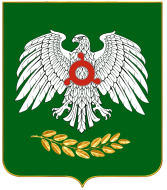     ГIАЛГIАЙ    РЕСПУБЛИКА